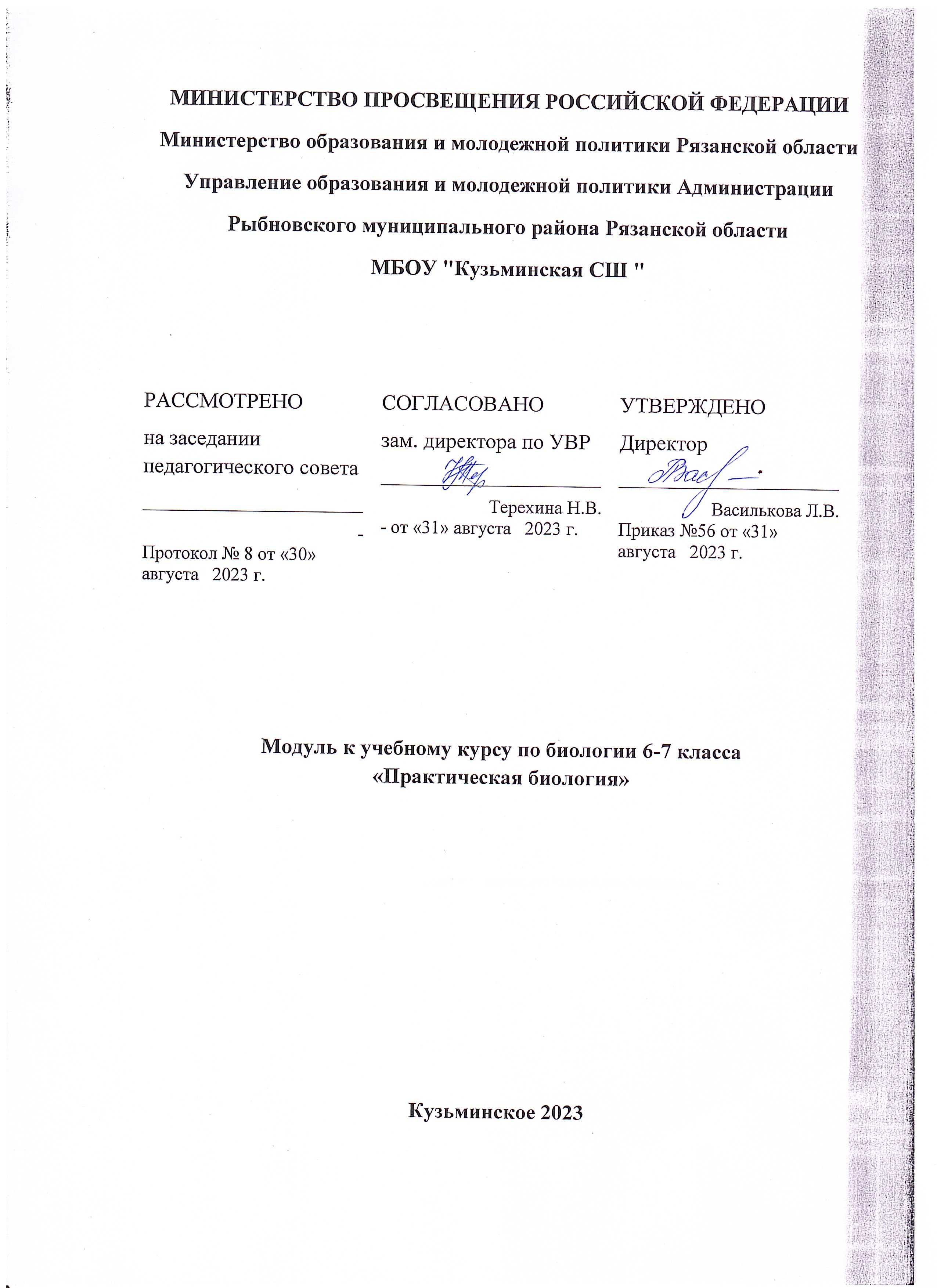 Раздел III. ТЕМАТИЧЕСКОЕ ПЛАНИРОВАНИЕ6 класс7 классДата№Тема1Вводный инструктаж по ТБ при проведении лабораторных работ.2Приборы для научных исследований, лабораторное оборудование3Знакомство с устройством микроскопа.4Техника биологического рисунка и приготовление микропрепаратов5Мини-исследование «Микромир»6,7Фенологические наблюдения «Осень в жизни растений»8,9Техника сбора, высушивания и монтировки гербария10,11Техника сбора, высушивания и монтировки гербария12,13Определяем и классифицируем14,15Морфологическое описание растений16,17Определение растений в безлиственном состоянии18,19Создание каталога «Видовое разнообразиерастений пришкольной территории»20,21Редкие растения Рязанской области22Система животного мира23Определяем и классифицируем24Определяем животных по следам и контуру25Определение экологической группыживотных по внешнему виду26Практическая орнитологияМини- исследование «Птицы на кормушке»27Проект «Красная книга Рязанской области»28Проект «Красная книга Рязанской области»29Фенологические наблюдения «Зима в жизни растений и животных»30Как выбрать тему для исследования.Постановка целей и задач. Источникиинформации31Как оформить результаты исследования32Физиология растений33Экологический практикум34Экологический практикум. Подготовка котчетной конференцииДата№ТемаФорма проведенияВведение (1 час)Введение (1 час)Введение (1 час)Введение (1 час)1Вводный инструктаж по ТБ при проведении лабораторных работ.БеседаЛаборатория Левенгука (5 часов)Лаборатория Левенгука (5 часов)Лаборатория Левенгука (5 часов)Лаборатория Левенгука (5 часов)2Приборы для научных исследований, лабораторное оборудованиеПрактическая работа3Знакомство с устройством микроскопа.Практическая работа4Техника биологического рисунка и приготовление микропрепаратовЛабораторный практикум5Мини-исследование «Микромир»Работа в группахПрактическая ботаника (16 часов)Практическая ботаника (16 часов)Практическая ботаника (16 часов)Практическая ботаника (16 часов)6,7Фенологические наблюдения «Осень в жизни растений»Экскурсия8,9Техника сбора, высушивания и монтировки гербарияПрактическая работа10,11Техника сбора, высушивания и монтировки гербарияПрактическая работа12,13Определяем и классифицируемПрактическая работа	сопределителями14,15Морфологическое описание растенийЛабораторный практикум16,17Определение растений в безлиственном состоянииПрактическая работа18,19Создание каталога «Видовое разнообразие растений пришкольной территории»Проектная деятельность20,21Редкие растения Рязанской областиПроектная деятельностьПрактическая зоология (7 часов)Практическая зоология (7 часов)Практическая зоология (7 часов)Практическая зоология (7 часов)22Система животного мираТворческая мастерская23Определяем и классифицируемПрактическая работа24Определяем животных по следам и контуруПрактическая работа25Определение экологической группыЛабораторный практикумживотных по внешнему виду26Практическая орнитологияМини- исследование «Птицы на кормушке»Работа в группах27Проект «Красная книга Рязанской области»Проектная деятельность28Проект «Красная книга Рязанской области»Проектная деятельность29Фенологические наблюдения «Зима в жизни растений и животных»ЭкскурсияБиопрактикум (6 часов)Биопрактикум (6 часов)Биопрактикум (6 часов)Биопрактикум (6 часов)30Как выбрать тему для исследования.Постановка целей и задач. Источники информацииТеоретическое занятие31Как оформить результаты исследованияПрактическая работа32Физиология растенийТеоретическое занятие33Экологический практикумИсследовательская деятельность34Экологический	практикум.	Подготовка к	отчетнойконференцииИсследовательская деятельность. Создание презентаций, докладов